                                                              Утверждаю:							                     Заведующий МБДОУ                                                                                                          д/с  “Солнышко”							                      ____________И.В.Сираева							                      19. 06. .                                                                                                     Приказ №_175_от _19.06._2014 г.Публичный докладмуниципального бюджетного дошкольного образовательного учреждения детского сада  общеразвивающего вида с приоритетным осуществлением деятельности по познавательно-речевому направлению развития детей «Солнышко»за 2013 – 2014 учебный год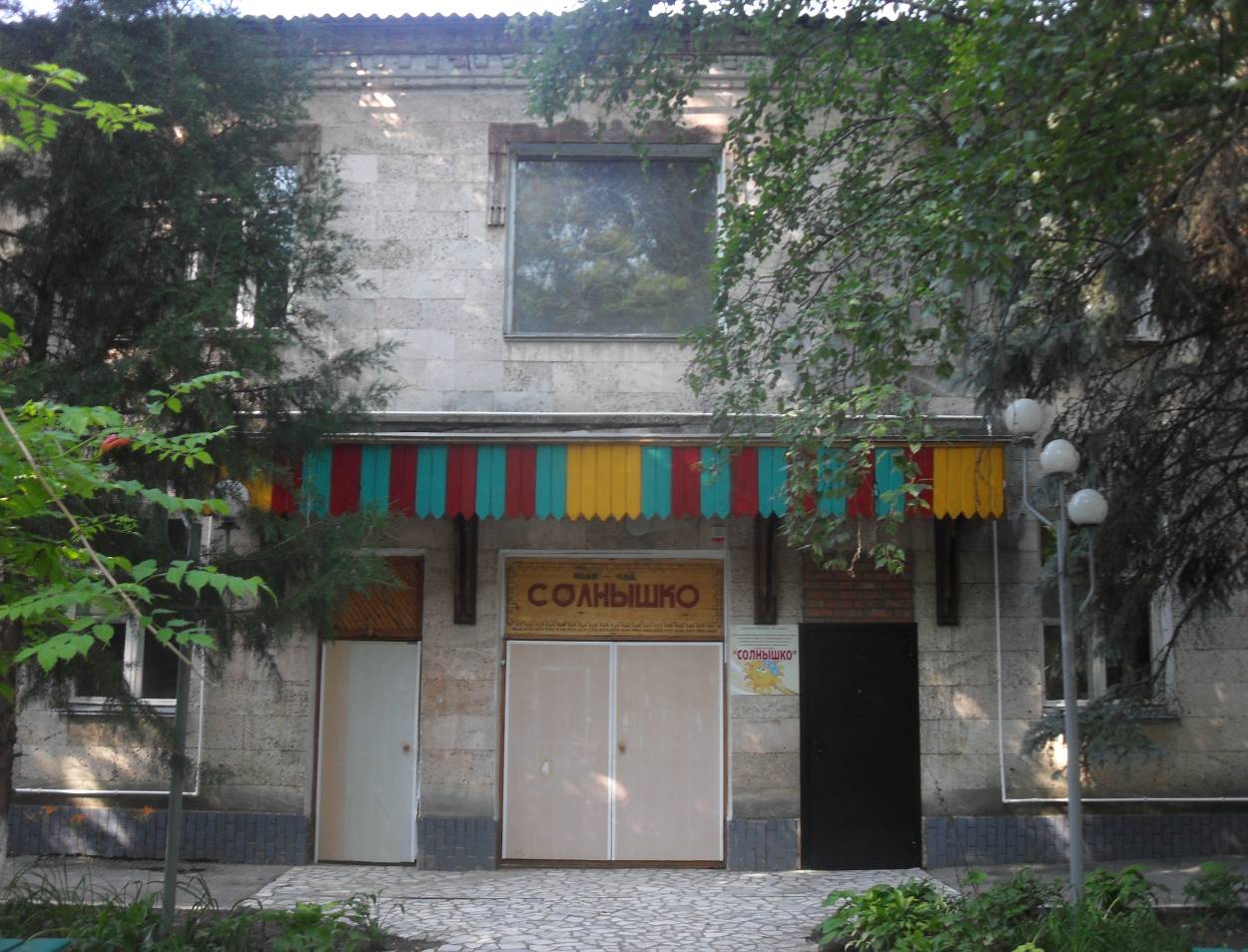 Структура публичного доклада1.Общая характеристика МБДОУ д/с «Солнышко».2. Состава воспитанников.3. Структура  управления  МБДОУ д/с «Солнышко».4. Условия осуществления образовательного процесса. Кадровое обеспечение.   5. Финансовое обеспечение функционирования и развития МБДОУ д/с «Солнышко».6. Режим обучения.7. Учебный план МБДОУ д/с «Солнышко». Перечень дополнительных образовательных услуг, предоставляемых дошкольным учреждением (в том числе на платной договорной основе), условия и порядок их предоставления.8. Приоритетные цели и задачи развития МБДОУ д/с «Солнышко», деятельность по их решению в отчетный период.9. Результаты образовательной деятельности.10. Состояние здоровья воспитанников, меры по охране и укреплению здоровья воспитанников. 11. Организация питания детей.12.Обеспечение безопасности.13. Социальная активность и социальное партнерство МБДОУ д/с «Солнышко».14.Основные сохраняющиеся проблемы МБДОУ д/с «Солнышко».15. Основные направления ближайшего развития  МБДОУ д/с «Солнышко».1.Общая характеристика образовательного учреждения. Сокращенное наименование: МБДОУ   д/с «Солнышко».Тип: дошкольное образовательное учреждение.Вид: детский сад общеразвивающего вида с приоритетным осуществлением деятельности по познавательно-речевому направлению развития детей.Организационно-правовая форма: муниципальное бюджетное учреждение.Учредителем детского сада «Солнышко» является муниципальное образование «Город Волгодонск». Функции и полномочия учредителя осуществляет Управление образования г.Волгодонска (далее по тексту – Учредитель). Отношения между МБДОУ д/с «Солнышко» и Учредителем, не предусмотренные настоящим уставом, регулируются в соответствии с законодательством РФ.МБДОУ д/с «Солнышко» расположен по адресу: 347360, Ростовская область, г. Волгодонск, улица Морская 22а. Телефоны: 225852;  261118; факс: 261118ИНН-6143036398.Электронная почта: sun@vttc.donpac.ruРуководитель учреждения: Сираева  Ирина Владимировна. Должность: заведующий. Период работы: декабрь 2011г. по настоящее время.Учредитель: Управление образования г. Волгодонска.Свидетельство о государственной аккредитации ДД 017688, регистрационный номер 726  от  10.09.2010г.Лицензия № 1706, серия 61 № 000731 от 12.10.2012г. Лицензирующий орган: министерство общего и профессионального образования Ростовской области.    Дошкольное образовательное учреждение детский сад «Солнышко» г.Волгодонска Ростовской области было открыто в 1964 году, как учреждение ясли-сад.                                      С 12.10.2011 года  полное официальное наименование учреждения  – муниципальное бюджетное дошкольное образовательное учреждение детский сад общеразвивающего вида с приоритетным осуществлением деятельности по познавательно – речевому направлению развития детей « Солнышко».   ДОУ расположено в типовом двухэтажном здании общей площадью , общая территория участка .    В дошкольное образовательное учреждение принимаются дети в возрасте от 2  лет до 7 лет. Прием детей осуществляется на основании медицинского заключения, заявления и документов, удостоверяющих личность одного из родителей (законных представителей), при предъявлении путевки Учредителя.   ДОУ работает 5 дней в неделю, с 07.00. до 19.00. (в предпраздничные дни – с 7.00. до 18.00), кроме субботы, воскресенья, праздничных дней. Допускается посещение детьми ДОУ по индивидуальному графику, предусмотренному в родительском договоре. Вблизи детского сада расположены: МОУ СОШ №1, МОУ СОШ №7.2. Характеристика состава воспитанников.   Контингент воспитанников детского сада представлен детьми раннего (от 1,5 до 3 лет) и дошкольного (от 3 до 7 лет) возраста. Плановая наполняемость – 100 детей. Фактическая наполняемость – 100 детей.В 2013 – 2014  учебном году в ДОУ функционировало 4 возрастных групп:1 группа раннего возраста – 25  детей.3 общеразвивающие группы – 75  детей.   Контингент воспитанников социально благополучный. Преобладают дети из полных семей рабочих, имеющих 2 ребенка. Количество девочек незначительно превышает количество мальчиков.     В рамках проведения социологического исследования семей воспитанников, сведения которого принимаются во внимание при построении воспитательных программ, методических разработок рабочего плана было выявлено:Всего семейСоциальное положение родителейУровень образования родителейЖилищно-бытовые условия семейСоциально-психологические условия в семьеХарактер взаимодействия родителей и других членов семьи с ребенкомЗанятость детей в кружках и секциях3. Структурно – функциональная модель управления МБДОУ д/с «Солнышко».   Управление ДОУ осуществляется в соответствии с законом РФ «Об образовании» на основе принципов единоначалия и самоуправления.    Руководство деятельностью ДОУ осуществляется заведующим ДОУ, который назначается на должность и освобождается от должности Учредителем. Заведующий осуществляет непосредственное руководство детским садом  и несет ответственность за деятельность учреждения.    Связи и отношения субъектов в структурно-функциональной модели управления МБДОУ характеризуются одновременно и субординацией и координацией.    Данная структура управления учитывает адаптивный характер деятельности ДОУ и включает в процесс управления представителей общественности, педагогов и родителей.Руководство дошкольным образовательным учреждением регламентируется нормативно – правовыми документами РФ, нормативными актами МО РФ, нормативно-правовыми актами РО, регулирующими образовательную деятельность. Локальными актами МБДОУ.4. Кадровое обеспечение. Условия осуществления образовательного процесса.     Фактическая обеспеченность кадрами в дошкольном учреждении – 100%. Воспитательно-образовательный процесс осуществляют 13 педагога. Средний возраст сотрудников 45 лет.    В МБДОУ д/с «Солнышко» работает трудоспособный, высокопрофессиональный коллектив воспитателей и специалистов, готовых к инновационным преобразованиям, исследовательской деятельности, обладающих умением проектировать и достигать запланированных результатов. Педагогами создаются авторские дидактические игры, пособия, разрабатываются конспекты занятий, рекомендованные педагогическим советом учреждения для работы с детьми и родительской общественностью.   Материально-техническое обеспечение ДОУ.   В ДОУ создана соответствующая развивающая база:Оздоровительная: - физкультурный зал; - физкультурная площадка; - медицинский блок, по составу помещений и оснащению соответствующий требованиям.Образовательная: - музыкальный зал; - кабинет педагога-психолога; -  кабинет учителя-логопеда.    Оборудованы групповые комнаты, включающие игровую, познавательную, обеденную зоны. 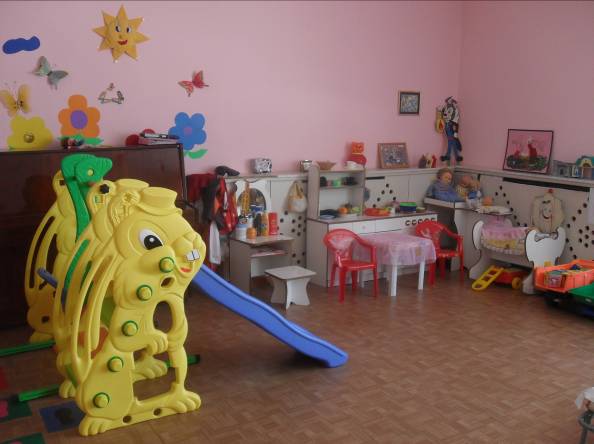 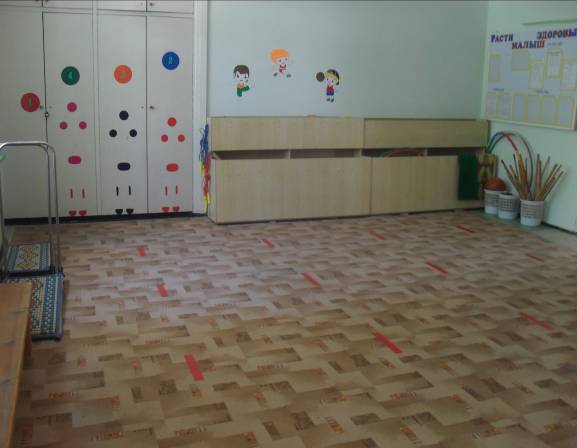 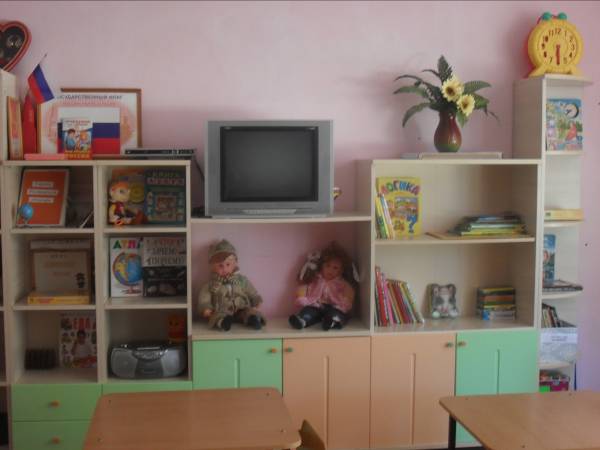 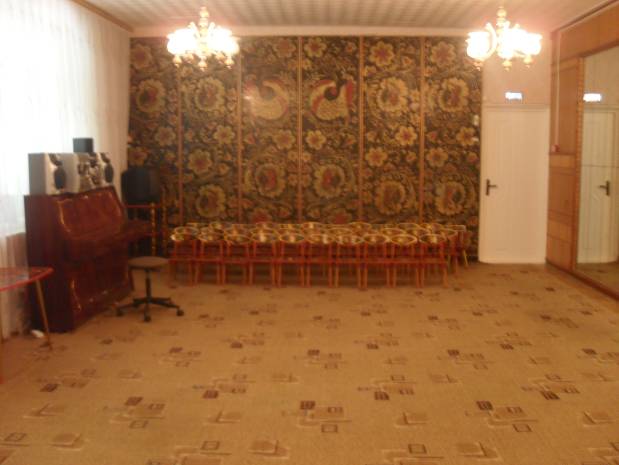    Важнейшим для ребёнка фактором, влияющим на его эмоциональное состояние, является окружающая предметно-развивающая среда.   В течение года, работая над созданием предметно-развивающей среды, творческий коллектив МБДОУ д/с «Солнышко», наметил пути построения усовершенствованной предметно-развивающей среды с учётом программы, замысла его реализации и предполагаемого результата.При планировании игровых уголков созданы условия, стимулирующие мыслительную и свободную, самостоятельную речевую деятельность детей. Спроектированная таким образом предметно-развивающая среда группы даёт ребёнку новые средства и способы познания и преобразования мира, побуждает детей к общению между собой и воспитателем, тем самым формируется познавательная и речевая активность детей.    Среда организована так, чтобы каждый ребенок имел выбор деятельности, мог реализовать свои интересы, потребности. Пространство детского сада – особая среда творческой жизнедеятельности, которая постоянно изменяется. 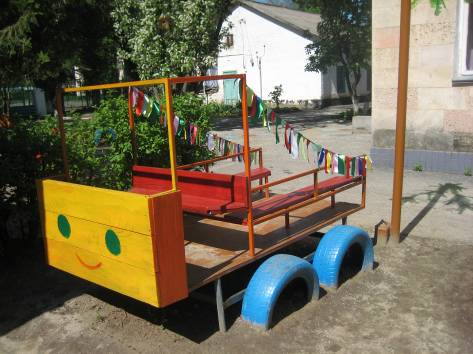 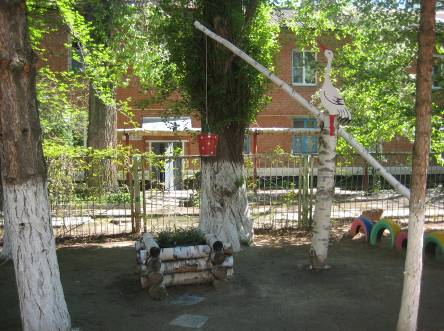 - идея, замысел        - реализация, путь-ожидаемый результат   Техническая оснащенность детского сада.   В ДОУ оборудован информационный центр для работы педагогов и специалистов. Это наличие 6-ти компьютеров, 3 из которых имеют выход в интернет, 3-х принтеров, ксерокса, сканера. Связь и обмен информацией с различными организациями осуществляется посредством электронной почты. ДОУ имеет свой сайт, на котором регулярно пополняется информация.    Созданные необходимые условия использования ИКТ помогают педагогам активно создавать и использовать на занятиях и в других видах деятельности презентации, игры, познавательный материал.   В кабинетах специалистов, в спортивном зале и в каждой возрастной группе имеются аудио-центры; в 3-х группах и в музыкальном зале – телевизоры и DVD, в музыкальном зале есть музыкальный центр.   Современные технические средства дают возможность более успешно и интересно организовывать работу с детьми. Материально-техническая база всех групп и кабинетов соответствует современным гигиеническим и педагогическим требованиям.    На территории ДОУ имеются спортивная площадка, цветники, розарии, «Поляна сказок» - «Царство Берендея», в котором  повсюду встречаются сказочные герои – Дракон, черепаха Тартила, великаны-мухоморы и другие, а также:лесная дорожка здоровья;фито-огород (дикорастущие и культурные лекарственные травы);альпийские горки;японский мини-сад камней;живой барометр из шишек;экологическая тропа на территории детского сада и экологическая тропа за территорией детского сада;мини-пруд;   По всей территории детского сада стоят вазоны с цветами.   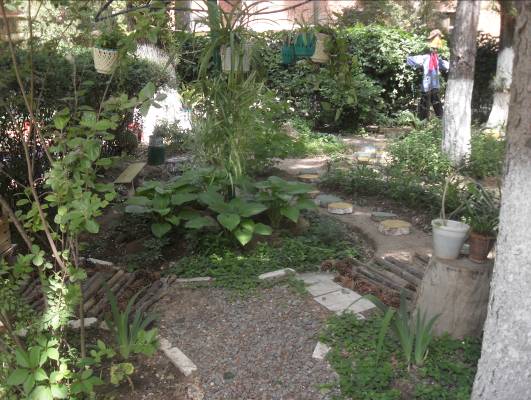 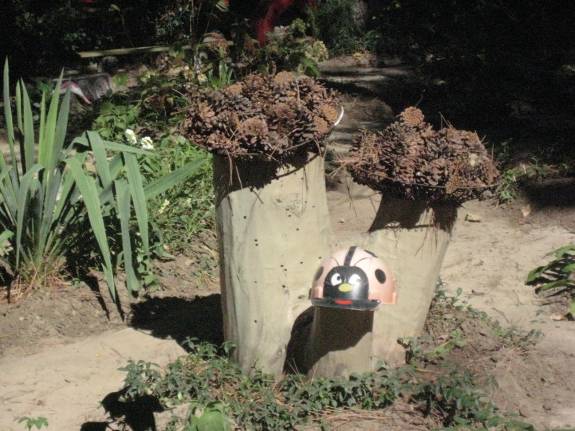 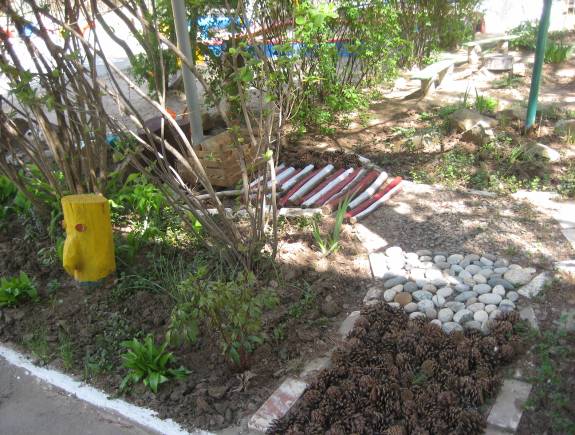    На территории учреждения оборудовано 4 прогулочных участка. По организации различной деятельности детей на участках имеются все необходимые материалы: сюжетные игрушки, настольные игры, наборы для игр с песком и водой, выносные театры, спортивное и игровое оборудование. Имеются надувные бассейны – плескательницы с наборами игрушек, оформлены «Тропы здоровья» для босо-хождения. Между участками высажен кустарник.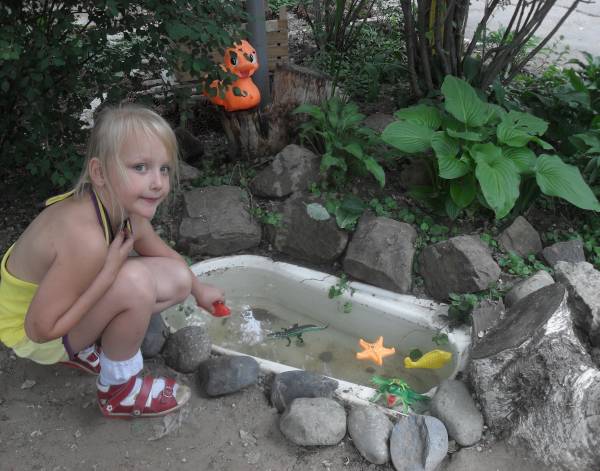 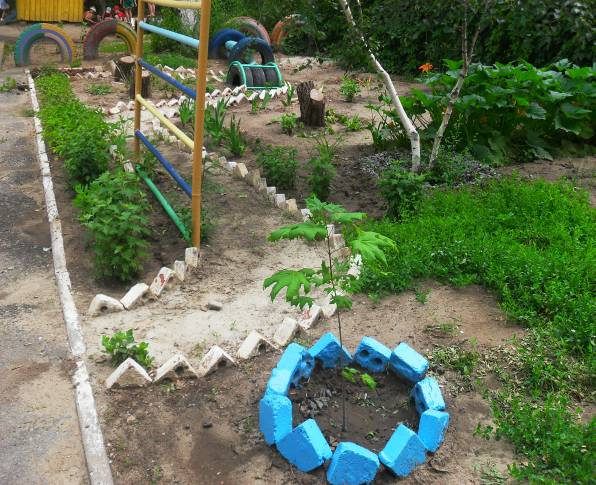    На спортивной площадке имеется оборудование: баскетбольные кольца, шведская стенка; оборудована яма для прыжков, размечена беговая дорожка. Оборудована также площадка для спортивных игр (городки, кольцебросы, сетка для волейбола и др.).       Организованная в ДОУ предметно-развивающая среда: - инициирует познавательную и творческую активность детей, - предоставляет ребенку свободу выбора форм активности, - обеспечивает содержание разных форм детской деятельности, - безопасна и комфорта, - соответствует интересам, потребностям и возможностям каждого ребенка, - обеспечивает гармоничное отношение ребенка с окружающим миром.    В процесс оснащения предметно – развивающей среды вовлечены и родители: члены Родительского комитета в тесном сотрудничестве с педагогами и администрацией совершенствуют материально – техническую базу учреждения.5.  Финансовое обеспечение функционирования и развития дошкольного учреждения.      В 2013 году бюджет нашего учреждения складывался за счет средств, выделенных из местного бюджета; средств, полученных от родителей (законных представителей) за содержание детей в дошкольном образовательном учреждении (далее родительская плата), а также за счет средств внебюджетных фондов.       Распределение объема средств учреждения по источникам их получения   Бюджетные средства и родительская плата расходовалась в соответствии со сметой расходов.Расходы учреждения   Финансирование из бюджета идет только на социально – защищенные статьи – заработную плату, налоги, коммунальные и договорные услуги.6. Режим обучения.    Для всех возрастных групп разработан режим дня с учётом возрастных особенностей детей и специфики сезона (на тёплый и холодный период года).    Для детей раннего возраста впервые посещающих ДОУ разработан специальный адаптационный режим. Также имеется гибкий режим дня на холодный период года и индивидуальный режим для детей после перенесённого заболевания. Все виды режима разработаны на основе требований СанПиН 2.4.1.3049 - 13 и с учётом реализуемых программ. РЕЖИМ ДНЯ  НА ХОЛОДНЫЙ ПЕРИОД 2013-2014 УЧЕБНЫЙ ГОД                                                                        РЕЖИМ ДНЯ  НА ТЕПЛЫЙ ПЕРИОД 2013-2014 УЧЕБНЫЙ ГОД                                                                        7. Учебный план МБДОУ д/с «Солнышко». Перечень дополнительных образовательных услуг, предоставляемых дошкольным учреждением (в том числе на платной договорной основе), условия и порядок их предоставления.В основе планирования воспитательно-образовательной работы детского сада лежат: Программа «Радуга»,  авторы: Т. Н. Доронова, В. В. Гербова, Т. И. Гризик, Е. В. Солошева и др., Программа «Юный эколог», автор:  С.Н.Николаева. Программа здоровьесберегающего направления «Основы безопасности детей дошкольного возраста». Авторы: Р. Б. Стеркина, О. Л. Князева, Н. Н. Авдеева.    Все программы рекомендованы и допущены Министерством общего и профессионального образования РФ и Министерством образования и науки Российской Федерации.    При составлении учебного плана было предусмотрено, что выше указанные программы используются как парциальные программы и выступают составной частью комплексной программы. При этом содержание программ интегрируется в содержание основной комплексной программы, реализуемой в детском саду, и осваивается детьми на специально организованных занятиях, в играх, развлечениях, во время отдельных режимных моментов, прогулок, в разнообразных формах работы с детьми, органично входит в целостный педагогический процесс.  При проведении образовательной деятельности детей, широко используются дидактические игры и упражнения, игровые ситуации, демонстрационные картины и таблицы, раздаточный материал.Учебный  план  МБДОУ д/с «Солнышко» на  2013-2014 учебный год  Учебный год начинается с 1 сентября и 31 мая. В середине учебного года  для воспитанников организуются каникулы с 13.01.14 по 20.01.14г., во время которых проводятся занятия только физического и художественно-эстетического направлений. В дни каникул и летний оздоровительный период проводятся спортивные и подвижные игры, спортивные праздники, а также увеличивается продолжительность прогулок. Конструктивные игры с песком и различным природным материалом планируются ежедневно.   С 01.09.по 14.09. – период адаптации к детскому саду после летнего отдыха и начальной диагностики детей,  с  20.05. по 31.05 – итоговый диагностический период.   В  МБДОУ д/сад «Солнышко» детям старшего дошкольного возраста   предоставляются дополнительные образовательные  услуг:- для детей 6–го жизни – длительностью 25 минут;- для детей 7 –го жизни –длительностью 30 минут.    Эко - кружок «Юный эколог» расширяет представления об окружающем мире и роли человека в сохранении планеты Земля.   Спортивный кружок «Крепыш», цель которого: содействие сохранению и укреплению физического здоровья детей.   Все дополнительные образовательные услуги в МБДОУ д/с «Солнышко» организованны бесплатно.8. Приоритетные цели и задачи развития МБДОУ д/с «Солнышко», деятельность по их решению в отчетный период. Приоритетное направление: «Формирование у детей положительного отношения к получению знаний по средствам игровой деятельности».Задачи:1) создать условия для совершенствования  профессионального  мастерства педагогов в вопросах инновационного подхода к организации предметно - развивающей среды в ДОУ;  2) создать условия для формирования начал экологической культуры, через театрально-игровую деятельность;3) формировать нравственно-патриотические чувства на основе изучения  культуры страны и родного края.   Организационно-методическая работа: Педсоветы:1. «Инновационные подходы к созданию и совершенствованию предметно – развивающей среды в ДОУ в соответствии с ФГТ».Цель: провести системный анализ педагогической деятельности по созданию и совершенствованию предметно – развивающей среды в ДОУ в соответствии с ФГТ.2. «Использование средств театрального искусства в работе с дошкольниками»Цель: систематизация знаний педагогов по организации театрализованной деятельности детей дошкольного возраста.II. Семинар – практикум:«Формирование у детей нравственного отношения к малой Родине» Цель: Повышение профессионального мастерства педагогов, их познавательной активности. Пополнение знаний по истории, культуре, природе родного края. Создание атмосферы коллективного творческого поиска.III. Проектная деятельность: «Создание условий для формирования представлений о родном крае, как основы патриотического воспитания дошкольников, через взаимодействие с социумом».     Задача воспитания чувства патриотизма, любви к малой Родине традиционно решалась в ДОУ, но в действительности   необходимо усиление работы в данном направлении, наполнение ее новым содержанием. Поэтому возникла необходимость изменить формы организации педагогического процесса по ознакомлению детей с особенностями города и края. На наш взгляд, решением данной проблемы стала реализация проекта: «Создание условий для формирования представлений о родном крае, как основы нравственно-патриотического воспитания дошкольников  в системе всестороннего развития личности».IV. Консультации,  мастер-классы,  открытые просмотры.V. Работа с воспитанниками и их родителями.    Семья и детский сад – два общественных института, которые стоят у истоков нашего будущего, но зачастую не всегда детскому саду и семье хватает взаимопонимания, такта, терпения, чтобы услышать и понять друг друга.     Задача нашего коллектива – заинтересовать родителей в совместной работе, помочь осознать важность единых требований семьи и детского сада, информировать родителей о педагогической и воспитательной работе, найти в них союзников и единомышленников.Совместно с родителями воспитанников проводится организация и проведение физкультурных и музыкальных праздников и развлечений, смотры – конкурсы, выставки детских работ, недели творчества в детском саду, организация кружковой  работы.Результатами совместной деятельности явились:· Укрепление материально-технической базы ДОУ. · Улучшение предметно-пространственной среды групп, способствующей полноценному развитию и здоровьесбережению каждого воспитанника.· Включение родителей в деятельность ДОУ.· Педагогическое просвещение родителей, как заказчиков на дополнительные образовательные услуги в ДОУ.· Высокая оценка родителями уровня деятельности всего коллектива детского сада. 9.Результаты  образовательной  деятельности.    Образовательная деятельность в МБДОУ осуществляется в различных видах детской деятельности (игровой, коммуникативной, трудовой, познавательно-исследовательской, продуктивной, музыкально-художественной, двигательной, чтения), в процессе непосредственно организованной деятельности; в совместной  и самостоятельной деятельности детей, включая взаимодействие с семьями воспитанников по реализации основной программы дошкольного образования.           Длительность пребывания ребенка в детском саду и специфика его развития  в дошкольном возрасте требуют комплексного подхода к организации  детской деятельности,  которая обеспечит условия для разностороннего развития личности. Воспитанники и педагоги нашего детского сада  являются активными участниками районных, городских, областных мероприятий.Участие МБДОУ д/с «Солнышко», в городских, региональных, Всероссийских и т.п. конкурсах в 2013-2014 учебном году.Участие педагогических работников МБДОУ д/с «Солнышко»  в городских, региональных, Всероссийских и т.п. конкурсах в 2013-2014 учебном году.Банк данных об одаренных воспитанниках МБДОУ д/с «Солнышко», занявших призовые места в городских, региональных Всероссийских конкурсах  в 2013-2014 учебном году.Публикации в периодической печати.   На основании приказа по  МБДОУ д/с «Солнышко» в конце 2013-2014 учебного года проводился мониторинг достижения детьми планируемых результатов освоения программы «Радуга» по следующим направлениям развития и образования:Сциально-коммуникативное развитиеречевое развитие познавательное развитиеХудожественно-эстетическое.     Сбор информации основывался на использовании следующих методик:-систематические наблюдения,- организация специальной игровой деятельности,- получение ответов на поставленные задачи через педагогические ситуации,- анализ продуктов детской деятельности.     В процессе мониторинга выделяются физические, интеллектуальные и личностные качества ребенка. Достижения детей оцениваются путем бесед, наблюдений, создания педагогических ситуаций, анализа работ продуктивной деятельности, организации игровой деятельности и специальных диагностических материалов. Данные о результатах мониторинга заносят в таблицу.    В обследовании приняли участие 92  воспитанника.   Мониторинг достижения детьми планируемых результатов освоения программы  показал, что во всех группах знания, умения и навыки соответствуют программе «Радуга». ОСВОИЛИ  ПРОГРАММУ:   _83_ (_90,2% ) воспитанника;НЕ ОСВОИЛИ ПРОГРАММУ:_9   (9,8%) воспитанников    Отмечается хороший уровень готовности к школьному обучению выпускников подготовительной группы. У детей к концу пребывания в подготовительной группе сформирована социальная зрелость, необходимая для обучения в школе, дети умеют регулировать свое поведение и способны принимать позицию школьника в соответствии с требованиями предъявляемыми школой. Дошкольники способны работать самостоятельно с фронтальной инструкцией, действовать по образцу и осуществлять контроль своих действий. У детей хорошо развито вербально-логическое и наглядно-образное мышление, имеется достаточный словарный запас, сформировано умение грамотно строить предложения, речевое развитие детей соответствует возрасту.10. Состояние здоровья воспитанников, меры по охране и укреплению здоровья воспитанников.     Деятельность воспитанников организована с учетом состояния их здоровья и интересов и направлена на удовлетворение их потребностей, в том числе физиологических (сон, питание, отдых, пребывание на свежем воздухе и др.), познавательных, творческих, потребностей в общении. Образовательная работа с дошкольниками направлена на развитие предпосылок учебной деятельности.     Главным условием организации жизни дошкольников является создание у детей чувства эмоционального комфорта и психологической защищенности.  Медицинской службой МБДОУ систематически ведется мониторинг состояния здоровья детей через проведение профилактических медосмотров, отслеживание уровня физического и психического развития детей,  составление паспорта здоровья воспитанников.   Соблюдению требований к гигиене учебного процесса способствует также функционирование в ДОУ разветвлённой сети специальных помещений. Смена видов деятельности и переход из группы в специальные помещения не только обеспечивают необходимую физическую активность отдельным группам мышц, но и способствует рациональному (а значит оздоровительному) режиму, в равной мере стабильному и одновременно гибкому, динамичному.   МБДОУ д/с «Солнышко» курирует врач-педиатр МУЗ ГБ, которая осуществляет лечебно-профилактическую помощь детям, даёт рекомендации родителям по укреплению здоровья детей и предупреждению вирусных, инфекционных заболеваний, проводит совместную работу с педагогическим коллективом по реабилитации детей в условиях детского сада.   Проводятся профилактические мероприятия:Медицинским персоналом ДОУ:· осмотр детей фельдшером  во время утреннего приема;· антропометрические замеры 1 раз в 3 месяца детей от 2 до 3 лет и 1 раз в 6 месяцев детей от 3 до 7 лет;· анализ заболеваемости 1 раз в месяц, 1 раз в квартал, 1 раз в год;· ежемесячное подведение итогов посещаемости детей;· осмотр детей педиатром;· лечебно-профилактические мероприятия: - витаминотерапия, - аскорбиновая кислота (2 раза в год);- в зимний период – фитонциды, с-витаминизация третьего блюда;- разработаны индивидуальные программы для детей группы ЧБД;· ежегодно проводятся профилактические прививки и вакцинация против гриппа. Педагогом-психологом:· психолого-педагогическая поддержка детей (охрана психического здоровья): · социальная адаптация вновь поступивших детей, · предупреждение и профилактика возможных отклонений в эмоционально-волевой сфере и развитии детей;· коррекция и развитие эмоционально-волевой, личностной сферы и коммуникативной сферы.Учителем – логопедом:· Ранняя диагностика развития речи детей.· Диагностика развития речи вновь поступивших детей по запросам воспитателей и родителей.Воспитателями.  Педагоги ДОУ в своей работе применяют различные методы и формы, направленные на укрепление физического развития и здоровья детей.  Физкультурно-оздоровительная работа: практические рекомендации, физические упражнения, утренняя гимнастика, физкультурно-оздоровительные занятия, подвижные игры, физкультурные досуги.           · Воспитание культурно – гигиенических навыков во время групповых и индивидуальных бесед, на материале дидактических игр и занятий на санитарно – гигиенические темы с показом наглядного материала. · Ежедневно проводятся закаливающие процедуры: гигиенические и водные процедуры: умывание, мытье рук по локоть, обливание ног водой; обтирание; босохождение; полоскание рта после приема пищи.Свето-воздушные ванны: проветривание помещений, температурный режим; воздушные ванны при смене белья; прогулки на свежем воздухе 2 раза в день; сон при открытых фрамугах.Гимнастика после сна. Ходьба по корригирующим дорожкам.   Систематизированная работа по охране и укреплению здоровья детей и физическому развитию, скоординированная и взаимосвязанная деятельность педагогов и медицинского персонала – важный фактор в оздоровлении  детей.    Целенаправленная и разносторонняя работа по проведению профилактических и оздоровительных мероприятий способствуют снижению заболеваемости детей.11. Организация питания детей.    Для полноценного роста и развития ребенка дошкольного возраста необходимо полноценное и сбалансированное питание. В детском саду – четырехразовое питание, обязателен второй завтрак (сок, фрукты).  При составлении  меню медицинская сестра и шеф-повар используют сборник технологических нормативов, рецептур блюд и кулинарных изделий для дошкольных образовательных учреждений. Ежедневно в каждой группе для родителей вывешивается меню.  Контроль за питанием осуществляется согласно приказа заведующей ДОУ.  Ежеквартально производится завес порций на группах и пищеблоке с целью соблюдения порционных норм. Питание осуществляется в соответствии с нормативными документами. Замена «недополученных» продуктов питания производится с учетом содержания пищевых веществ и согласно таблицы замены продуктов.   Работа учреждения многогранна и многопланова. В центре всей этой огромной работы находится только ребенок. Это смысл и цель всей педагогической деятельности нашего коллектива.   12.Обеспечение безопасности.   Детский сад расположен в старой части города с основным выходом на улицу Морская и запасными на улицу Лермонтова и Пушкина. В окружении находятся жилые дома кирпичной застройки.  Здание детского сада - отдельно стоящее 2-этажное кирпичное.Имеется 5 выходов: 1 - Центральный,  2- на пожарные лестницы, 3 – запасных. Ограждение территории детского сада: по периметру – металлический забор высотой .   Пост №1 для прохода персонала и посетителей находится на центральном входе №1. Пост оборудован 1 кнопкой тревожной сигнализации. Проезд автомобильного транспорта для завоза товаров осуществляется через ворота.   С целью организации безопасного пребывания воспитанников в ДОУ были проведены следующие мероприятия: · заключен договор с ОВО при ОВД для обслуживания кнопки тревожной сигнализации; · посещения ДОУ лицами, не являющимися родителями /законными представителями/ воспитанников или сотрудниками, фиксируются в журнале; · в течение дня в ДОУ находится дежурный администратор, который отвечает за контроль и организацию безопасных условий; · установлена автоматическая система пожарной сигнализации, создана добровольная противопожарная дружина; · осуществляется радио-мониторинг тех.состояния ОКО-3.13. Социальная активность и социальное партнерство МБДОУ д/с «Солнышко».   С целью повышения качества образовательных услуг, уровня реализации Основной общеобразовательной программы ДОУ  в течение учебного года коллектив детского сада поддерживал прочные отношения с социальными партнерами, а так же СМИ города.   Взаимодействие осуществлялось через следующие формы:· Посещение тематических выставок и музейных композиций.· Организация культурно-массовых походов и экскурсий.· Углубленный осмотр всех детей ДОУ.· Участие воспитанников и родителей детского сада в общегородских мероприятиях и выставках.   ДОУ будет продолжать сотрудничество с ранее обозначенными социальными учреждениями детства, расширять возможности сетевого взаимодействия с учреждениями дополнительного образования, культуры, здравоохранения и МЧС. Взаимодействие осуществлялось через следующие формы:· Посещение тематических выставок и музейных композиций.· Организация культурно-массовых походов и экскурсий.· Углубленный осмотр всех детей ДОУ.· Участие воспитанников и родителей детского сада в общегородских мероприятиях и выставках.   ДОУ будет продолжать сотрудничество с ранее обозначенными социальными учреждениями детства, расширять возможности сетевого взаимодействия с учреждениями дополнительного образования, культуры, здравоохранения и МЧС. 14. Основные  сохраняющиеся  проблемы  МБДОУ  д/с  «Солнышко».В последние годы идет переосмысление сущности патриотического воспитания: идея воспитания патриотизма и гражданственности, приобретая все большее общественное значение, становится задачей государственной важности. Это прослеживается во всех нормативных документах, регламентирующих деятельность образовательных учреждений, в том числе и дошкольных.Национально - региональный компонент конкретизирует и дополняет государственный стандарт  дошкольного образования.  Подходить к этому вопросу нужно системно и планомерно, а прежде, чем начинать работу с детьми, следует создать необходимые условия, что включает в себя как ресурсное обеспечение, так и уровень компетентности педагогов по данному вопросу.Задача воспитания чувства патриотизма, любви к малой Родине традиционно решалась в ДОУ, но в действительности   необходимо усиление работы в данном направлении, наполнение ее новым содержанием.15. Основные  направления  ближайшего  развития  МБДОУ  д/с  «Солнышко».     Приоритетное направление работы МБДОУ д/с «Солнышко»  в 2013-2014 учебном году:  формирование у детей положительного отношения к получению знаний  по средствам игровой деятельности.     Задачи:                                                                                                                                   1.Создать условия для совершенствования  профессионального  мастерства педагогов в условиях внедрения ФГОС в ДОУ.2. Формировать нравственно-патриотические чувства на основе изучения  культуры страны и родного края.   Важнейшим направлением деятельности остается создание наиболее благоприятных условий пребывания ребенка в нашем детском саду, его эмоционального благополучия, физического и познавательного развития, повышение родительской активности в жизни детского сада, качественного развития новых форм дошкольного воспитания. Старший воспитатель 						О.А.ИвахненкоГлавный бухгалтер 						            Е.И.РакуКоличество воспитанниковМальчиковДевочек1005149ПолныхНеполныхМного-детныхЧерно-быльцевБеженцевМалообес-печенныеДети-инвалиды82185--15-СлужащиеРабочиеД/хозяйкиБезработныеПенсионерыРаботники негосударственных предприятий109829--5Всего человекВысшееНезаконченноевысшееСреднееСреднее специальноеНеполное среднее18245748775НормальныеНиже нормы955Благоприятные условия в семьеНеблагоприятный климатКриминогенные условия100--Слепое обожание (гиперопека)Дружба, довериеОтчужденность298-Музыкальная школаСпортивные секцииХудожественная школаТеатральные студииДругие-22131Количественный состав педагогических кадров1.1численность пед. работников,  общая13 чел.1.2внешних  совместителей3 чел.2Качественный состав педагогических кадров2.1Образование2.1.1имеют высшее образование3 чел.2.1.2имеют среднее специальное образование10 чел.2.1.5обучаются в педагогическом колледже-2.2Квалификация2.2.1имеют высшую квалификационную категорию1 чел.2.2.2имеют первую квалификационную категорию3 чел.2.2.3соответствие занимаемой должности-2.3Возрастной состав2.3.1до 30 лет2 чел.2.3.2от 30 до 40 лет4 чел.2.3.3от 40 до 55 лет4 чел.2.3.4свыше 55 лет3 чел.2.3.5средний возраст педагогических работников45  лет3Повышение квалификации3.1численность пед. работников, повысивших квалификацию в прошедшем уч.году53.1.1               в том числе в РО ИПК и ПРО54Стаж работы4.1до 5 лет44.2 лет34.3 лет14.4 лет14.5 лет-4.6Свыше 25 лет4Через  стабильность и динамичностьНеобходимость менять окружение ребенка, дать ему возможность менять и созидать среду в соответствии со своими вкусами и настроениями.Использовать многофункциональные, легкотрансформируемые элементы. Менять обстановку в зависимости от потребности детей.Ребенок и взрослый становятся творцами своего предметного окружения и личностно-развивающего взаимодействия друг с другом.Через  активностьРебенок и взрослый - творцы своего  предметного окружения  и личностно-развивающего  взаимодействия.Ребенок участвует в оформлении помещения рисунками, поделками (на уровне глаз ребенка).Среда будет интенсивно развивать познавательные интереса ребенка его волевые качества, эмоции и чувства.№ п\пНаименование показателяФактически рублей1Средства учреждения, всего7652291,54в том числе:       2Бюджетные средства, всего6900769,01в том числе:2.1местного бюджета6250869,013Внебюджетные средства868678,66в том числе:3.1населения (родительская плата)751522,533.2внебюджетных фондов (средства Фонда социального страхования)117156,13№ п\пНаименование показателяФактически рублей1.Расходы учреждения, всего10619395,99в том числе: 1.1Оплата труда 4107134,13из нее:педагогического состава1966183,511.2.Прочие выплаты (компенсация за методическую литературу)116501.3.Начисления на оплату труда (единый социальный налог,  пособие по временной нетрудоспособности)1217018,291.4.Питание ребенка893611,91в том числе: местный бюджет240893,92Собственные доходы учреждения (родительская плата)652717,991.5.Услуги связи 32217,781.6.Коммунальные услуги 385004,361.7.Услуги по содержанию имущества 236347,161.8.Приобретение мягкого инвентаря -1.9.Приобретение строительных материалов, посуды, канцелярских товаров, моющих средств и т.д.592941.10Прочие выплаты и услуги в рамках текущей деятельности (установка тревожной кнопки и ее обслуживание, обслуживание пожарной сигнализации, оплата курсов  повышения квалификации, подписка и т.д.)817322,942.Инвестиции96799,83РежимныемоментыВремя проведенияВремя проведенияВремя проведенияВремя проведенияРежимныемоментыгруппараннего возрастасредняягруппастаршаягруппаподгот.группаУтренний прием на свежем воздухе, осмотр, игры,7.00 – 8.007.00 – 8.007.00 – 8.007.00 – 8.00утренняя гимнастика8.00-8.078.00-8.108.10-8.208.10 - 8.20Дежурство, подготовка к завтраку8.10 – 8.308.10 – 8.358.20 – 8.408.20 – 8.35Завтрак8.30 – 8.458.25 – 8.408.40 – 8.558.35 – 8.50Игры, подготовка к занятиям8.50 – 9.008.40 – 9.008.55 – 9.008.50 – 9.00Непосредственно образовательная деятельность (перерыв между занятиями 10 мин.)9.00 -9.409.00 -9.459.00  - 9.459.00 – 10.50Подготовка к прогулке, прогулка.9.40-12.009.45-12.009.45-12.2010.50-12.30Возвращение с прогулки, подготовка  к обеду12.00-12.1512.00-12.2012.20-12.3012.30 – 12.40Обед12.15 - 12.3512.20 – 12.4012.30 – 12.5012.40 – 13.00Подготовка ко сну,дневной сон12.35 - 15.0012.40 – 15.0012.50 – 15.0013.00 – 15.00Подъем детей,гимнастика пробуждения, игры15.00 -15.1015.00 –15.2515.00 – 15.1015.00 – 15.25Непосредственно образовательная деятельность15.30 - 15.4015.25 –15.4015.25 – 15.5015.25 – 15.55Подготовка к ужину( уплотненный)15.40 - 15.5015.40 - 15.5515.50 - 16.0015.55 - 16.05            Ужин (уплотненный)15.50 - 16.0515.55 –16.1016.00 - 16.1516.05 – 16.20Игры, самостоятельная деятельность16.05 – 17.0016.10 – 16.4016.15 – 16.4516.20 – 16.50Прогулка, уход детей домой17.00 - 19.0016.40 – 19.0016.45 – 19.0016.50 - 19.00РежимныемоментыВремя проведенияВремя проведенияВремя проведенияВремя проведенияРежимныемоментыгруппараннего возрастасредняягруппастаршаягруппаподгот.группаУтренний прием на свежем воздухе, осмотр, игры, утренняя гимнастика7.00 – 8.107.00 – 8.157.00 – 8.207.00 – 8.25Дежурство, подготовка к завтраку8.10 – 8.258.15 – 8.308.20 – 8.358.25 – 8.40Завтрак8.25 – 8.458.30 – 8.458.35 – 8.458.40 – 8.50Подготовка к  прогулке, выход на прогулку.8.45 – 9.008.45 – 9.008.45 – 9.008.50 – 9.00Прогулка. Игры, занятия по интересам, наблюдения, труд, воздушные и солнечные процедуры9.00 -10.409.00 -10.509.00  - 10.559.00 – 10.55Возвращение с прогулки, второй завтрак10.40-10.5010.55-11.0510.55-11.0510.55-11.05Прогулка, игры на свежем воздухе10.50-11.4511.00-12.0511.05-12.1511.05-12.25Возвращение с прогулки, водные процедуры,подготовка  к обеду11.45-12.0012.05-12.2012.15-12.3012.25 – 12.40Обед12.00 - 12.2012.20 – 12.4012.30 – 12.5012.40 – 13.00Подготовка ко сну,дневной сон12.20 - 15.0012.40 – 15.0012.50 – 15.0013.00 – 15.00Подъем детей,гимнастика пробуждения15.00 -15.1015.00 –15.1015.00 – 15.1015.00 – 15.10Прогулка, игры15.10 - 15.4015.10 –15.4515.10 – 15.5015.10 – 15.55Возвращение с прогулки, водные процедуры, подготовка к полднику  (уплотненный)15.40 - 15.5015.45 - 15.5515.10 - 16.0015.55 - 16.05        Полдник (уплотненный)15.50 - 16.0515.55 –16.1016.00 - 16.1516.05 – 16.20Прогулка,игры16.05 – 18.4516.10 – 18.4516.15 – 18.4516.20 – 18.45Прогулка, уход детей домой18.45- 19.0018.45– 19.0018.45– 19.0018.45- 19.00ОбразовательноенаправлениеОбразовательные области       Возраст   детейНОД2-3 года(группа раннего возраста)3-5 лет(средняя группа)5-6 лет(старшая группа)6-7 лет(подготовительная группа)Познавательно-речевоеПознаниеКоммуникацияЧтениехудожественной литературыРазвитие речи1/41/41/42/8Познавательно-речевоеПознаниеКоммуникацияЧтениехудожественной литературыМатематика1/41/42/82/8Познавательно-речевоеПознаниеКоммуникацияЧтениехудожественной литературыРебенок познает мир1/41/4--Познавательно-речевоеПознаниеКоммуникацияЧтениехудожественной литературыПодготовка к обучению грамоте---1/4Познавательно-речевоеПознаниеКоммуникацияЧтениехудожественной литературыПознавательное развитие--1/41/4Социально-личностное       БезопасностьСоциализацияТрудПравила личной безопасности--1/41/4Художественно-эстетическоеЧтение художественной литературыМузыкаХудожественное творчествоРазвитие музыкальности2/82/82/82/8Художественно-эстетическоеЧтение художественной литературыМузыкаХудожественное творчествоРисование1/41/41/41/4Художественно-эстетическоеЧтение художественной литературыМузыкаХудожественное творчествоЛепка1/41/41/41/4Художественно-эстетическоеЧтение художественной литературыМузыкаХудожественное творчествоКонструирование1/41/42/82/8ФизическоеФизическая культураЗдоровьеФизическая культура2/82/83/123/12ФизическоеФизическая культураЗдоровьеУтренняя гимнастикаЕжедневно 5-10 минутЕжедневно 5-10 минутЕжедневно 5-10 минутЕжедневно 5-10 минутФизическоеФизическая культураЗдоровьеСпортивный праздник1 раз в 2 месяца согласно плану инструктора по ФК1 раз в 2 месяца согласно плану инструктора по ФК1 раз в 2 месяца согласно плану инструктора по ФК1 раз в 2 месяца согласно плану инструктора по ФКФизическоеФизическая культураЗдоровьеФизкультминутки Ежедневно по мере необходимости, в зависимости от вида и содержания занятий в течение 3-5 минутЕжедневно по мере необходимости, в зависимости от вида и содержания занятий в течение 3-5 минутЕжедневно по мере необходимости, в зависимости от вида и содержания занятий в течение 3-5 минутЕжедневно по мере необходимости, в зависимости от вида и содержания занятий в течение 3-5 минутДополнительное образованиеДополнительное образованиеКружок«Юный эколог»--1/41/4Дополнительное образованиеДополнительное образованиеспортивный кружок «Крепыш»--1/41/4Продолжительность непосредственно образовательной деятельности в неделюПродолжительность непосредственно образовательной деятельности в неделюПродолжительность непосредственно образовательной деятельности в неделю1 час 40 минут2часа 30 минут5 часов 25 минут8 часов Общее количество непосредственно образовательной деятельности в неделю/месяцОбщее количество непосредственно образовательной деятельности в неделю/месяцОбщее количество непосредственно образовательной деятельности в неделю/месяц10/4010/4014/5216/64Длительность непосредственно образовательной деятельностиДлительность непосредственно образовательной деятельностиДлительность непосредственно образовательной деятельности10 минут15 минут20-25 минут30 минутДлительность занятий по дополнительному образованиюДлительность занятий по дополнительному образованиюДлительность занятий по дополнительному образованию15 минут25 минут25 минут30 минут№ п/пИнформация о конкурсе1.Международный  конкурс  детского рисунка «Дружат дети на планете», с целью  укрепления международных, культурных связей, знакомства с жизнью и культурой народов мира, внесения вклада в формирование у молодого поколения чувства ответственности за настоящее и будущее мира.2.Городской  конкурс  на лучшую новогоднюю игрушку «Новогодняя сказка» с 20.11. – 12.12.2013, с целью развития и популяризации детского творчества.3.Городской  смотр-конкурс  «Самый  красивый детский сад  к Новому году» с12.12. – 25.12.2013, с целью создания комфортных условий, праздничной атмосферы в дошкольном образовательном учреждении, активизации деятельности педагогов, родителей по оформлению групп к Новому году.4.Спортивный фестиваль «Всей семьёй на старт!» с 20.01. – 31.03.2014, с целью пропаганды здорового образа жизни среди детей и родителей, популяризации активных форм отдыха.5.ХХ городской и IV открытый  фестиваль  детского художественного творчества «Детство – чудные года, детство – праздник навсегда» с 25.02. – 28.03.2014, с целью  развития детского и юношеского творчества, усиления его роли в художественном образовании, эстетическом и нравственном воспитании учащихся. Получили Дипломы участников.6.Городской  конкурс  рисунков: «Моя семья!», в целях приобщения детей к традициям, быту и укладу семьи, создания условий для развития творческой активности детей в молодых семьях, выявления и поддержки творческих способностей детей. Получили Дипломы участников.7.Городской  конкурс  на лучшую куклу – игрушку «Веснянка» с 19.02. – 27.02.2014, с целью развития творческого потенциала воспитанников, приобщение их к историко-культурному наследию родного края. № п/пИнформация о конкурсеФ.И.О. участника,  должность1.Областной  смотр-конкурс детских оздоровительных лагерей, пришкольных площадок, дошкольных образовательных учреждений  «У светофора каникул нет!», в целях совершенствования форм и методов работы по обеспечению безопасности дорожного движения дошкольных образовательных учреждений в летний период; повышения культуры поведения участников дорожного движения.Цветкова Наталья Владимировна, воспитатель2.Городской этап  областного конкурса среди ДОУ «ПДД – наши верные друзья» с 09.10.-11.11.2013, с целью совершенствования форм и методов работы дошкольных образовательных учреждений по предупреждению детского  дорожно-транспортного травматизма с воспитанниками.Чуприна Светлана Васильевна, воспитатель3.Городской этап  областного конкурса среди ДОУ «Соблюдаем ПДД – предупреждаем ДТП» с 24.02. - 10.03.2014, с целью совершенствования форм и методов работы дошкольных образовательных учреждений с родителями в вопросах обеспечения безопасности дорожного движения среди дошкольников.Жерновская Надежда Анатольевна, воспитатель4.Городской смотр-конкурс музыкальных залов, с 26.03. – 25.04.2014,  с целью создания комфортных условий образования и содержания детей в муниципальных дошкольных образовательных учреждениях, реализующих основную общеобразовательную программу дошкольного образования.Валентейчик Наталья Ивановна, воспитатель5.Городской  смотр-конкурс на лучшее благоустройство территории ДОУ  «Лучший двор детского сада»  с 27.03. – 27.04.2014,  с целью создания комфортных условий образования и содержания детей в муниципальных дошкольных образовательных учреждениях, реализующих основную общеобразовательную программу дошкольного образования.коллектив ДОУ№п/пФ.И.О. ребенкаВозрастМероприятие с указанием занятого места1.Ажнакин Виталий Андреевич3 годаПервое место в городском этапе, лауреат открытого Ростовского фестиваля - конкурса профессиональной  направленности  «Пожарные – спасатели глазами дети» в номинации рисунок№ п/пФ.И.О. автора, должностьНазвание печатного издания, номер, год и т.п.Название публикации (статьи, брошюры)1.Ивахненко Ольга Александровна, старший воспитательЛитературно-общественный журнал Региональной общественной организации литераторов «Волго-Дон», №6, 2014г.«Воспитание подрастающего поколения»№ группыНазвание группыСоциально-коммуникативное развитие (%)Социально-коммуникативное развитие (%)Речевое развитие (%)Речевое развитие (%)Познавательноеразвитие  (%)Познавательноеразвитие  (%)Художественно-эстетическое (%)Художественно-эстетическое (%)Художественно-эстетическое (%)№ группыНазвание группыОсв.Неосв.Осв.Неосв.Осв.Неосв.Осв.Осв.Неосв.1.«Гномики»9010--77,7822,227921212.«Краски»84,6215,38901080,3819,6273,3526,6526,653.«Ромашки»100-100-100-100--4.«Забавки»964881298,651,3592,57,57,5ИТОГО:ИТОГО:92,667,3492,677,389,210,886,2113,7913,79№ п/п«Д» - группа здоровья2011201220131«Д» - I4434312«Д» - II5264693«Д» - III12-4«Д» - IV---